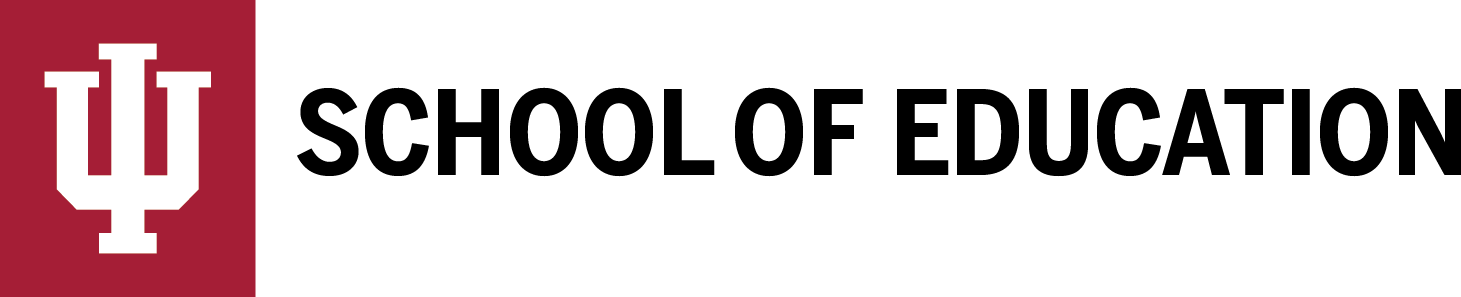 Faculty Meeting Friday, November 1, 201910:00 am – Noon AuditoriumAGENDA10:00 am	Welcome – Jessica Lester, Faculty Policy Council ChairDepartment NewsCounseling and Education Psychology- Joel WongCurriculum and Instruction- Jeff AndersonEducation Leadership and Policy Studies- Vic BordenInstructional Systems Technology- Krista GlazewskiLiteracy, Language and Culture Education- Mary Beth HinesStructure of School of Education Governance and other items-Ginette Delandshere, Executive Associate DeanStructure of School of Education Budget-Jeff Buszkiewicz, Assistant Dean of Finance and AdministrationDean’s Discussion- Lemuel WatsonDiscussionNoon	Adjourn 2nd Floor Balcony for LunchDates to hold for Spring 2020:Faculty Meeting- Talk, Reflect & Reception – Friday, January 10, noon to 4:30 pm – Place TBD Spring 2020 Faculty Meeting – Friday, March 27, 10:00 am – noon – SoE AuditoriumAll School Meeting – Friday, May 1, 10:00 am – noon – SoE Auditorium